Общие сведения Муниципальное автономное дошкольное образовательное учреждение «Детский сад № 39» комбинированного вида «Гнездышко»Юридический адрес: 623530, Свердловская область, город Богданович, улица Тимирязева дом.2Фактический адрес: улица Тимирязева, дом 2Руководители образовательного учреждения:Заведующая  Некрасова Любовь Владиславовна           8-343-76-2-68-11Старший воспитатель  -       Карелина Юлия Владимировна 89090146916Заместитель директорапо воспитательной работе                  -Ответственные работники 	Половинкина М.В. 5-65-51муниципального органа        образования         Методист МКУ УО ГО Богданович                                                                                                     Ответственные отГосавтоинспекции                        - Шишкин  Сергей Евгеньевич  5-10-77Ответственные работники за мероприятия по профилактике      Луткова Марина Ивановнадетского травматизма                               8 -904-38-50-431Руководитель или ответственныйработник дорожно-эксплуатационной огранизации, осуществляющейсодержание улично-дорожнойсети (УДС)                                          МУП Благоустройство  Стюрц А.В.Руководитель или ответственныйработник дорожно-эксплуатационной огранизации, осуществляющейсодержание технических средствогранизации дорожного   движения (ТСОДД)                         МУП Благоустройство  Стюрц А.В.Количество учащихся  - 190 детейНаличие уголка по БДД 10 уголков, находятся в каждой возрастной  группеНаличие класса по БДД                      -Наличие автогородка (площадки) по БДД              -Наличие автобуса в образовательном учреждении  -Владелец автобуса    -Время занятий в образовательном учреждении:1-ая смена: 7.00 – 17.30 (кроме выходных и праздничный дней) внеклассные занятия: __________ – ____________ (кроме выходных и праздничных дней)Телефоны оперативных служб:1.ГИБДД г. Богданович 5-10-77, 2-22-202.Скорая помощь  2-31-10 или 033.МЧС -01, с сот. тел.-112Содержание I. План-схемы образовательного учреждения. 1.  Район расположения образовательного учреждения МАДОУ «Гнездышко»№39, пути движения транспортных средств и детей (обучающихся, воспитанников)2. Схема организации дорожного движения в непосредственной близости от образовательного учреждения с размещением соответствующих технических средств организации дорожного движения, маршрутов движения детей и расположения парковочных мест3. Схема опасного участка, пути безопасного движения детей4. Маршруты движения организованных групп детей.4.1. Маршрут движения от образовательного учреждения к ДК «Колорит»4.2. Маршрут движения организованных групп детей к школе №44.3. Маршрут движения организованных групп детей к парку Победы5. Пути движения транспортных средств к местам разгрузки/погрузки и рекомендуемые безопасные пути передвижения детей по территории образовательного учреждения6. Схема рекомендуемых путей движения детей (воспитанников) при проведении ремонтных работРайон расположения образовательного учреждения МАДОУ № 39 «Гнездышко», пути движения транспортных средств и детей (воспитанников).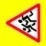 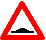 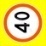 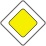 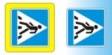 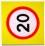 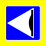 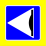 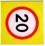 2. Схема организации дорожного движения в непосредственной близости от образовательного учреждения с размещением соответствующих технических средств организации дорожного движения, маршрутов движения детей и расположения парковочных мест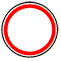 3. Схема опасного участка, пути безопасного движения детей 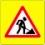 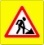 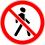 4. Маршруты движения организованных групп детей: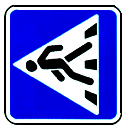 4.1.  от образовательного учреждения к ДК «Колорит»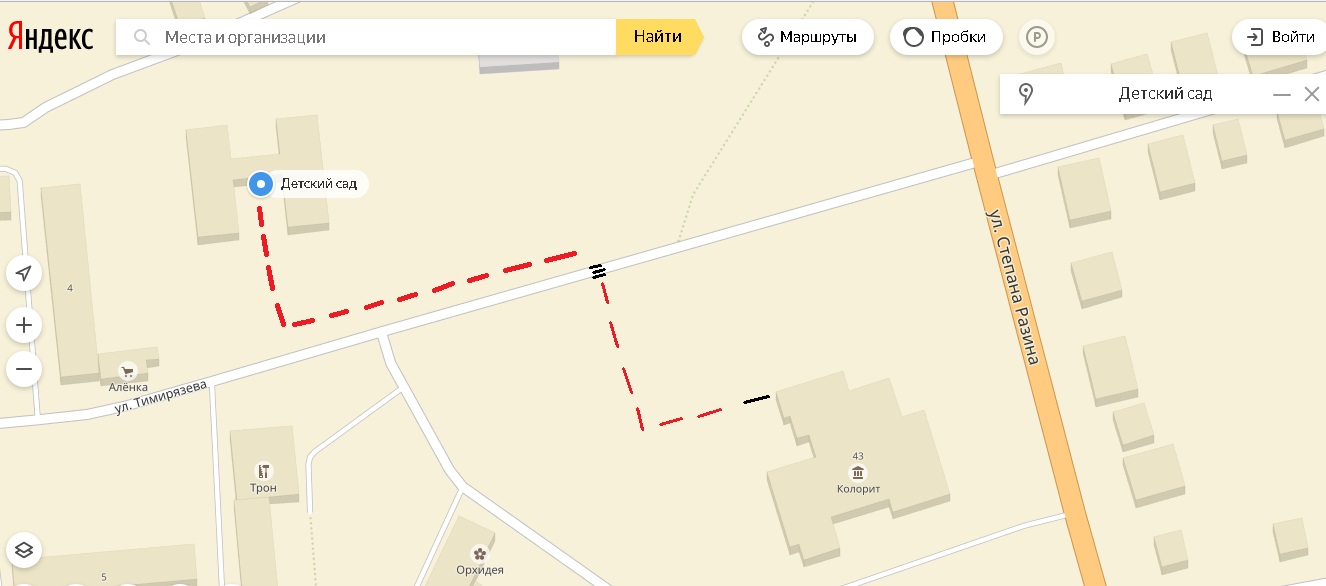 4.2. Маршрут движения организованных групп детей от образовательного учреждения к школе № 4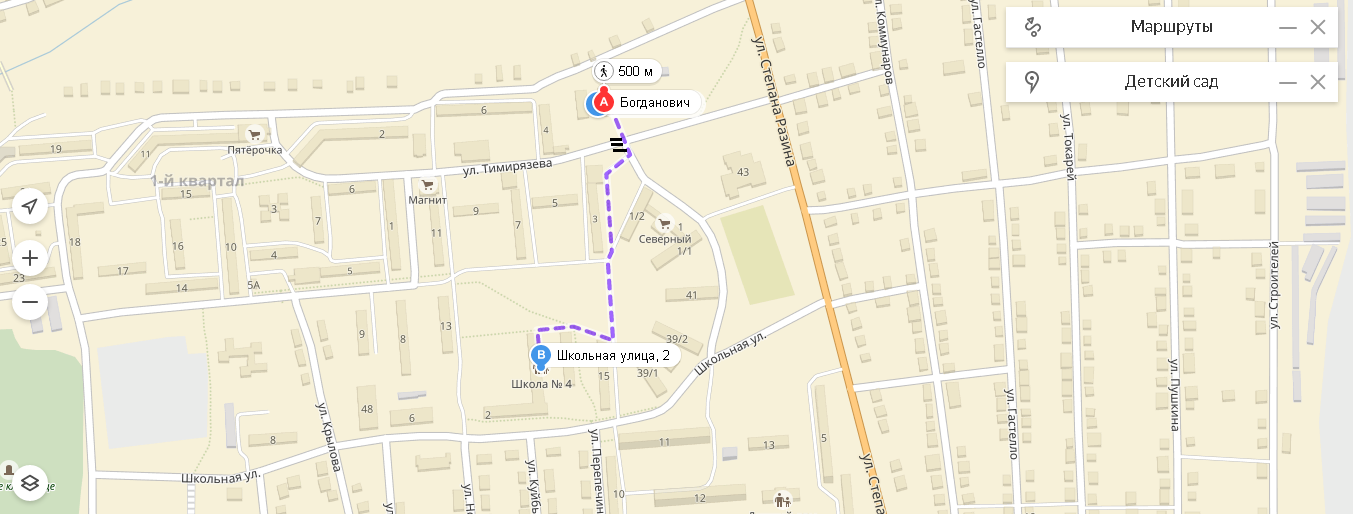 4.3. Маршрут  движения организованных групп детей от образовательного учреждения к парку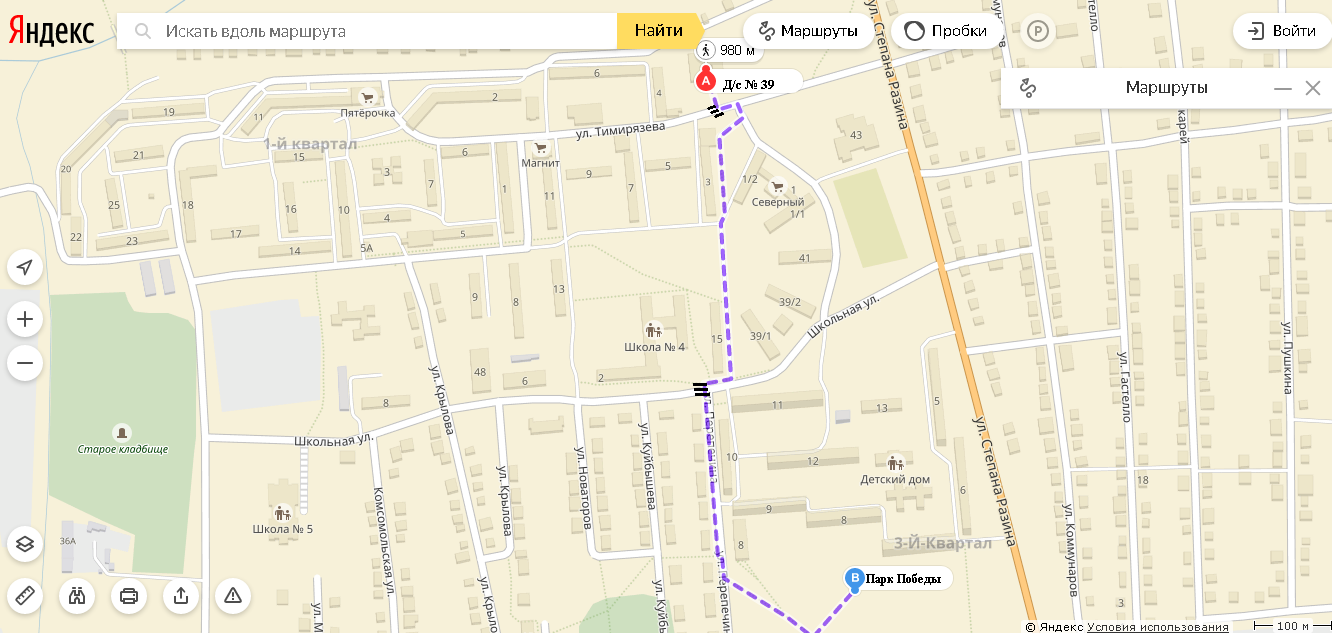 5. Пути движения транспортных средств к местам разгрузки/погрузки и рекомендуемые безопасные пути передвижения детей по территории образовательного учреждения6. Схема рекомендуемых путей движения детей (воспитанников) при проведении ремонтных работ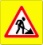 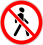 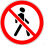                      - жилая застройка                     - проезжая часть                    - пешеходное ограждение                    - движение детей             - ограждение ОУ            - тротуар               - движение транспортных 	средств                 - искусственная неровность                      - жилая застройка                     - проезжая часть                 - пешеходное ограждение                 - движение детей                 - ограждение ОУ             - тротуар              - движение транспортных 	средств        - искусственная неровность          - ворота ОУ          - калитка ОУ                     - жилая застройка                     - проезжая часть           пешеходное ограждение          - движение детей               - ограждение ОУ              - тротуар              - движение транспортных 	средств        - искусственная неровность                  - опасный участок                     - движение детей на территории ДОО                                    движение грузовых транспортных средств по                                    территории образовательного учреждения                   -въезд /выезд грузовых транспортных средств                                  - место разгрузки /погрузки                     - жилая застройка                     - проезжая часть           пешеходное ограждение          - рекомендуемое движение направления детей (воспитанников)               - ограждение ОУ              - тротуар              - движение транспортных 	средств             - искусственная неровность                  - дорожный бордюр                 - калитка ОУ